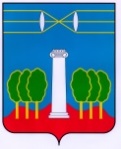 СОВЕТ ДЕПУТАТОВГОРОДСКОГО ОКРУГА КРАСНОГОРСКМОСКОВСКОЙ ОБЛАСТИР Е Ш Е Н И Еот 29.09.2022 №801/60О награждении Почетной грамотой воспитателя МБОУ СОШ №10 с УИОП Никитиной Г.В.За многолетний добросовестный труд, высокий профессионализм, большой вклад в воспитание и обучение детей дошкольного возраста и в связи с празднованием 30-летнего юбилея детского сада, Совет депутатов РЕШИЛ:Наградить Почетной грамотой Совета депутатов городского округа Красногорск воспитателя муниципального бюджетного образовательного учреждения средняя общеобразовательная школа №10 с углубленным изучением отдельных предметов Никитину Галину Викторовну.ПредседательСовета депутатов                                       			               С.В. ТрифоновРазослать: в дело, Совет, МБОУ СОШ №10 с УИОП